ХарактеристикаШелтунова Татьяна Константиновна, родилась 18 августа 1957 года в городе Горно-Алтайске (Республика Алтай). В 1974 году окончила среднюю школу №1.В 1975 году поступила в Сибирский металлургический институт им. С. Орджоникидзе на специальность «Промышленное и гражданское строительство», который успешно окончила в 1980 году, получив квалификацию инженера – строителя.В 1993 году получила дополнительное образование, а в 1999 году решением аттестационной комиссии профессиональных бухгалтеров Министерства финансов РФ   Шелтуновой Т.К. была присвоена квалификация профессионального бухгалтера – главного бухгалтера, бухгалтера-эксперта (консультанта)В 2008 г. окончила Московский Международный институт экономики и права и получила диплом с отличием, ей присуждена квалификация юрист по специальности «Юриспруденция».Основные этапы трудовой деятельности:С 1981 – 1992 года СО «ЦНИИПроектстальконструкция», ГПИ «Сибпроектстальконструкция» от должности инженера и до руководителя группы. С 1993 – 2000 гг. – Производственное Объединение «Кузбассила» главный бухгалтер.С 2000 года – заместитель директора по производству в ГУП «ГПИ СибПроектстальконструкция».  В 2002 г.  Шелтунова Т.К. возглавила ФГУП «Сибирский Промстройпроект» (г. Новокузнецк), а с 2006 – 2013 гг. – генеральный директор ОАО «Сибирский Промстройпроект».С 2013 года и по настоящее время является генеральным директором ООО «Сибпромстройпроект».Общество с ограниченной ответственностью «Сибирский Промстройпроект» является современной высокопрофессиональной проектной организацией, осуществляющей комплексное проектирование объектов промышленного и гражданского назначения любой сложности, в том числе находящихся в особых геологических и климатических условиях. Основываясь на 60-летнем опыте работы Общество сохранило лучшие традиции и школу проектирования, коллектив грамотных специалистов, которые в процессе трудовой деятельности передают свой опыт молодым инженерам, воспитывая высококлассных специалистов, способных справиться с проектированием самых сложных и ответственных объектов. 	За время работы Шелтуновой Т.К. в должности генерального директора Сибирским Промстройпроектом были осуществлены проекты крупных промышленных комплексов в различных регионах РФ, странах СНГ и за рубежом.Краткий перечень наиболее значимых объектов:- Глиноземный завод «Фригия» Республика Гвинея, г. Фрия – проект расширения глиноземного завода (Заказчик ОАО «РУСАЛ ВАМИ»);- Енисейский ферросплавный завод, г. Красноярск – разработка проектной документации (Заказчик ЗАО «Чек-Су.ВК»);- Богучанский алюминиевый завод. Склад глинозема. Рабочая документация (заказчик ОАО «РУСАЛ ВАМИ»);- Полигон ТБО в г. Калтан. Проектная и рабочая документация (Заказчик Администрация г. Калтан);- Техническое перевооружение корпуса №22 ПАО ААК «ПРОГРЕСС» (Заказчик ПАО «Вертолеты России») и ряд других объектов.За последние годы следует отметить также работу на объектах компании ОАО «ЕВРАЗ ЗСМК», где были выполнены такие работы как:- Реконструкции сортовой машины ККЦ-2, где совместно с «Даниели энд Оффичине Мекканике С.П.А» разработана проектная и рабочая документации, а так же осуществлен авторский надзор по установке машины непрерывного литья заготовок.Аналогичная работа выполняется в настоящее время по Техническому перевооружению слябовой МНЛЗ ККЦ-2 в сортовую МНЛЗ. Выполнение этих работ во многом стало возможным, благодаря многолетнему тесному сотрудничеству Сибирского Промстройпроекта с кафедрами инженерных конструкций и архитектуры СибГИУ. Молодые инженеры, получая основные знания вовремя своей учебы, закрепляют их при прохождении производственной практики в Сибирском Промстройпроекте, а в дальнейшем, становясь его сотрудниками, не только перенимают опыт, но и привносят свои знания и навыки, используя в работе современные компьютерные технологии, что позволяет продвигать проектное дело на более высокий уровень, уменьшая сроки проектирования и сохраняя при этом высокое качество.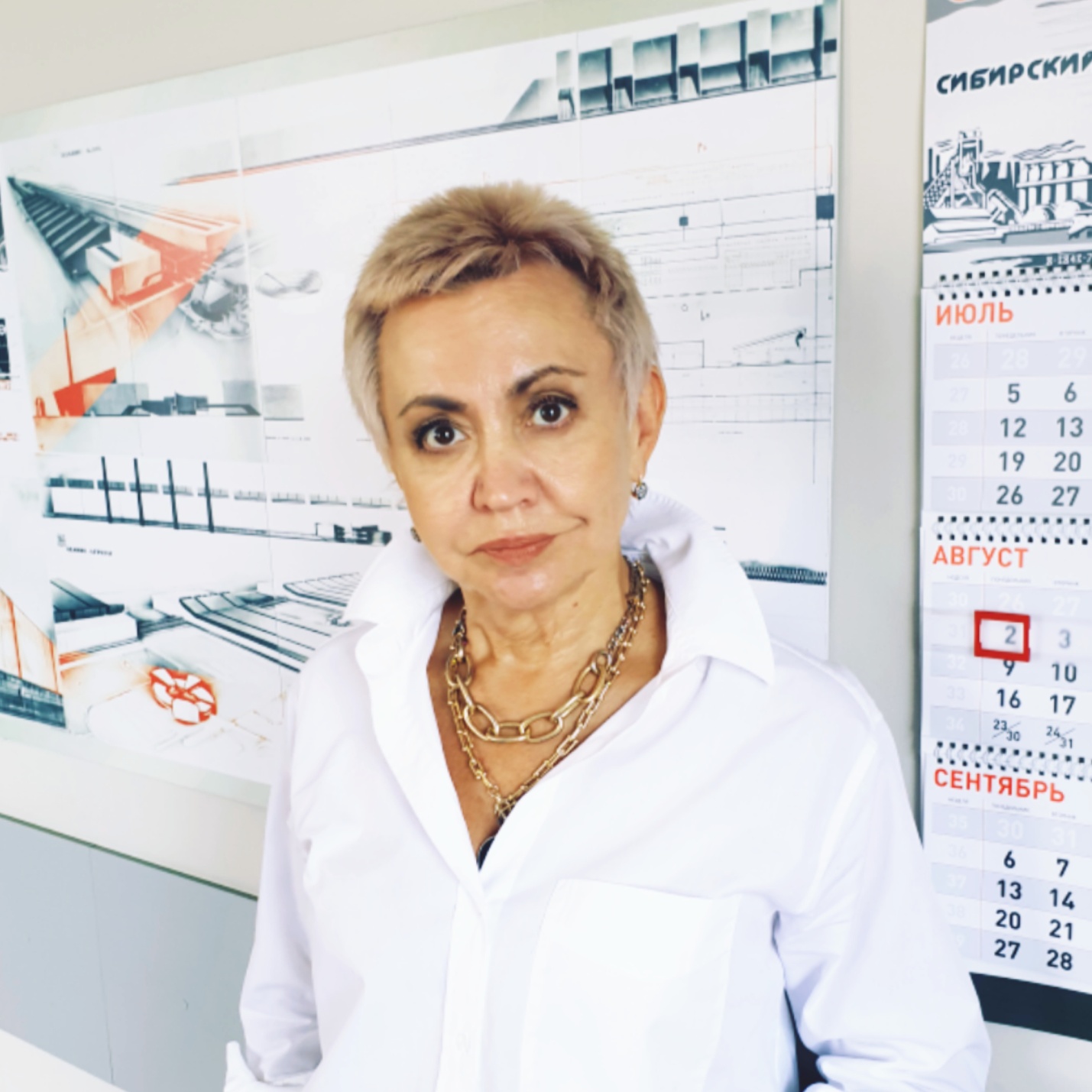 